Práctica sobre unidades de capacidad.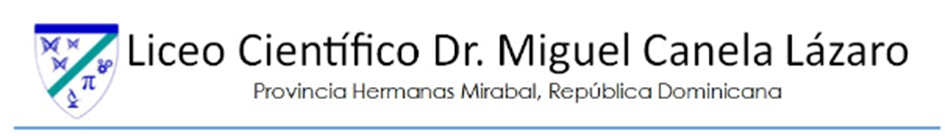 2do grado/ Profesor:  Devinson López y Samuel Hidalgo Nombre: __________________________________________ Fecha: ___________________ Equipo: _________________  Escribe cada nombre donde corresponda.Con el contenido del envase de 8 litros: Investiga ¿Cuántos litros de agua contiene un galón estadunidense?¿Con cuántos galones estadunidense se llena un barril (barrica) de miel? En tu casa, identifica 12 productos diferentes, envasados en tamaños variados. Realiza una lista con sus nombres y la unidad o unidades estadounidense de capacidad correspondiente para cada uno.Ejemplo ResuelveTransforma las siguientes medidas de capacidad, a la unidad que se te indique. 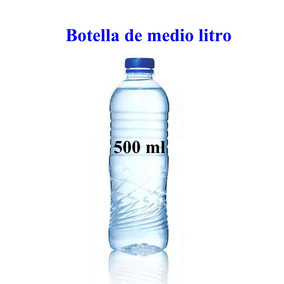 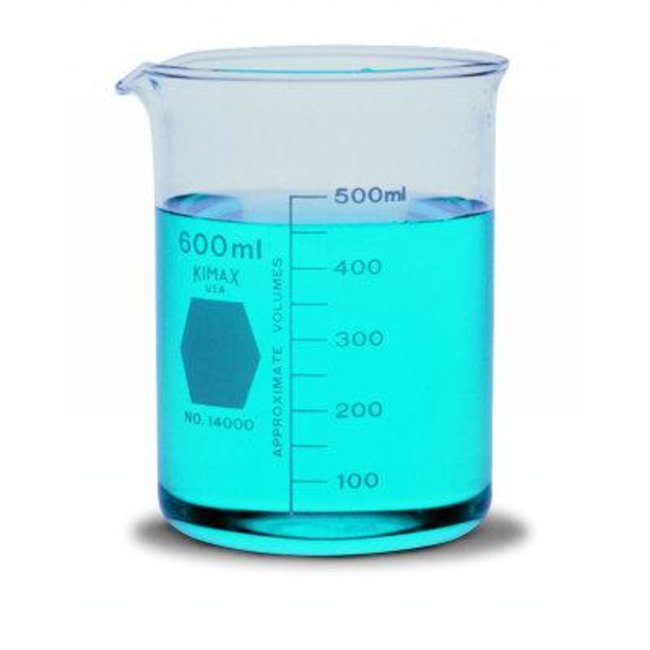 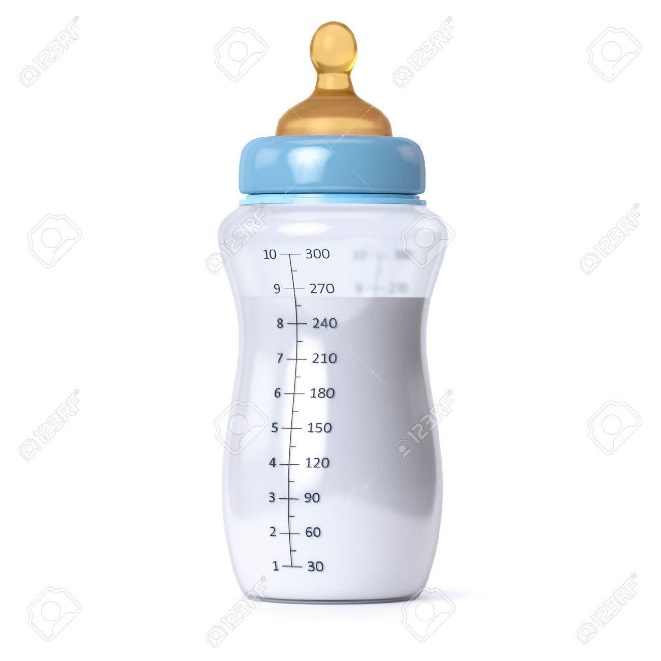 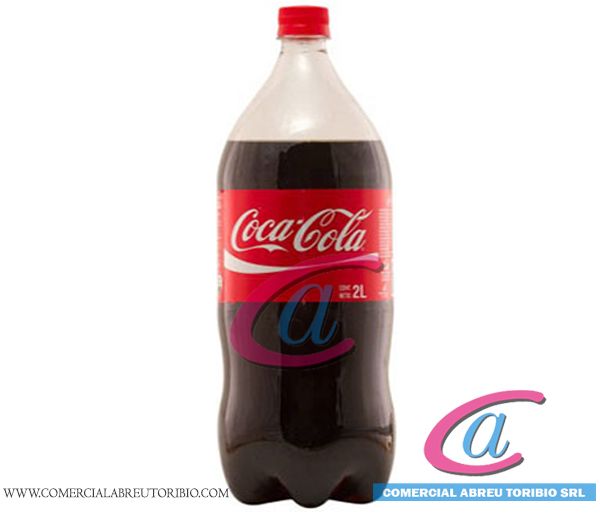 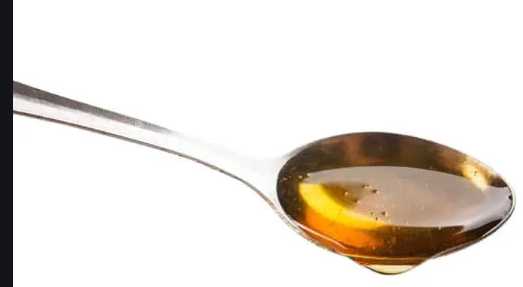 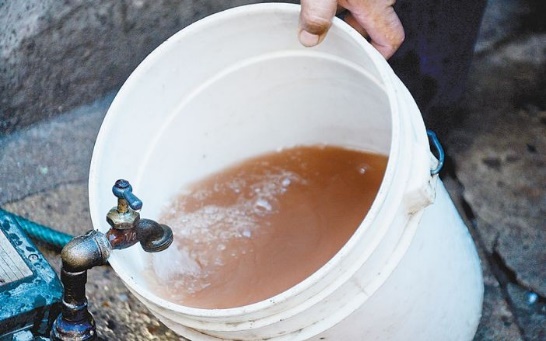 Contiene más de un litro1. _________________________2. _________________________3. _________________________4. _________________________Contiene menos de un litro1. _________________________2. _________________________3. _________________________4. _________________________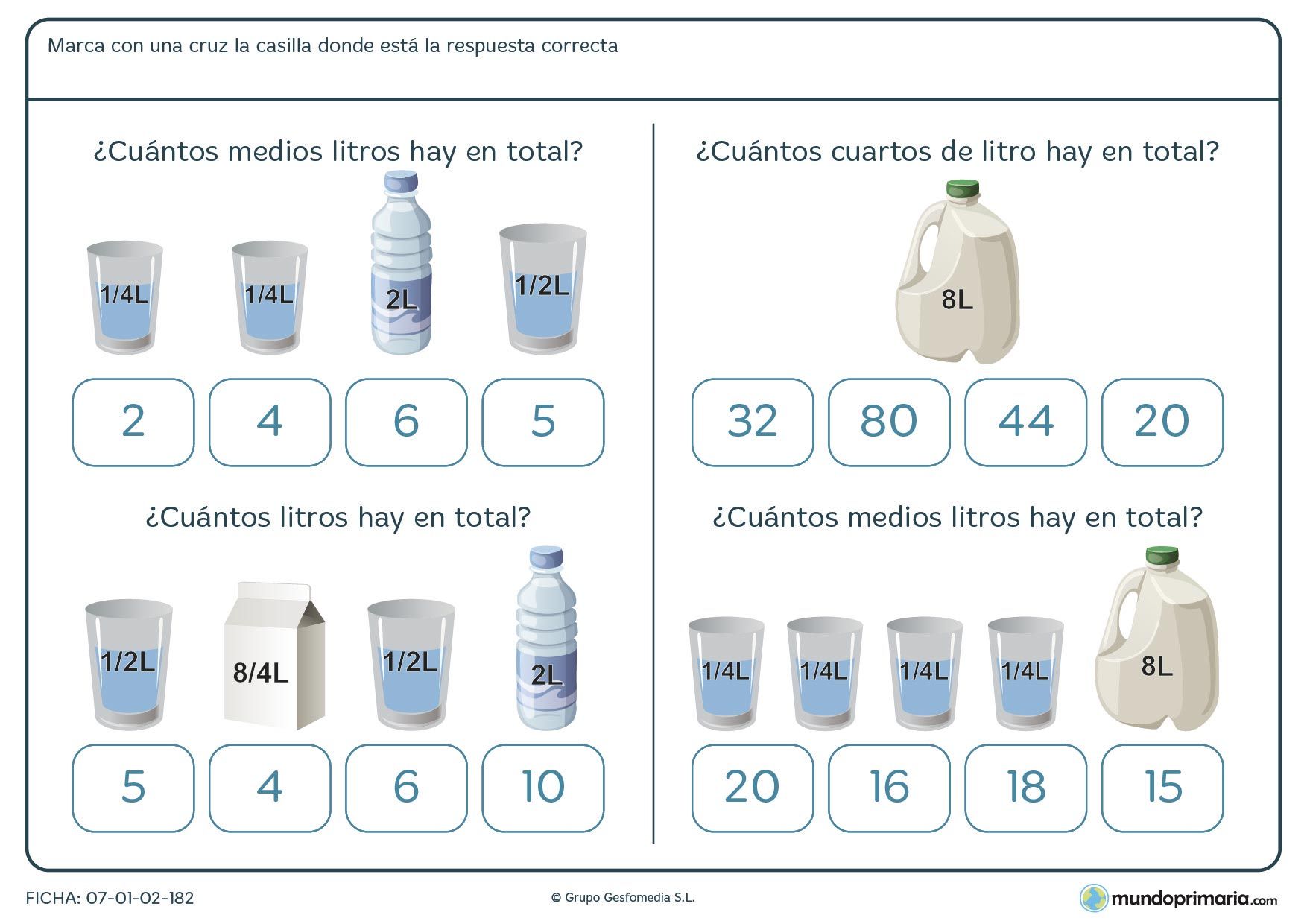 ¿Cuántos vasos de medio litro llenaría?Y ¿Cuántos vasos de un cuarto de litro llenaría?Y con el botellón de 25 litros de agua: Y con el botellón de 25 litros de agua: Y con el botellón de 25 litros de agua: 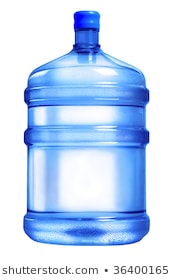 ¿Cuántos vasos de medio litro llenaría?Y ¿Cuántos vasos de un cuarto de litro llenaría?ProductosCapacidadesCapacidadesVinagre 16 fl. Oz473 mL2.3.4.5.6.7.8.9.10.11.12.En la carrera del maratón 5k del liceo científico se consumieron 450 funditas de agua, donde cada 9 funditas de agua equivalen aproximadamente a un litro de agua.¿Cuántos litros de agua se han consumido en total?y si un botellón contiene 25 litros de agua.¿Cuántos botellones llenaría con el agua consumida en el maratón 5k?Si tenemos 17 naranjas y cada una tiene un zumo aproximadamente de 62 ml de zumo.¿Se puede llenar un envase de un litro con el zumo de estas naranjas? __________, porque_________________________________.                                                ¿Cuál sería el zumo total de las naranjas en onzas? 25 litros a mililitros35,000 mililitros a litros 35,000 mililitros a litros 1.6 litros a onzas500 mililitros a onza 51 onzas a mililitros51 onzas a mililitrosCon este jarabe de 100 mL de loratadina, ¿Cuántas cucharadita de 2.5 mL tendría que tomarte? Para tomártelo todo.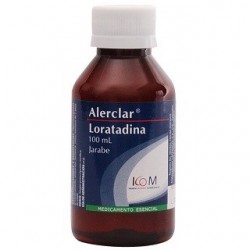 Con este jarabe de 100 mL de loratadina, ¿Cuántas cucharadita de 2.5 mL tendría que tomarte? Para tomártelo todo.Con este jarabe de 100 mL de loratadina, ¿Cuántas cucharadita de 2.5 mL tendría que tomarte? Para tomártelo todo.Un frasco de aceite de 120 mL. ¿cuántas cucharada de 15 mL contiene?Un frasco de aceite de 120 mL. ¿cuántas cucharada de 15 mL contiene?Con este jarabe de 100 mL de loratadina, ¿Cuántas cucharadita de 2.5 mL tendría que tomarte? Para tomártelo todo.Con este jarabe de 100 mL de loratadina, ¿Cuántas cucharadita de 2.5 mL tendría que tomarte? Para tomártelo todo.Con este jarabe de 100 mL de loratadina, ¿Cuántas cucharadita de 2.5 mL tendría que tomarte? Para tomártelo todo.